Конкурсное задание 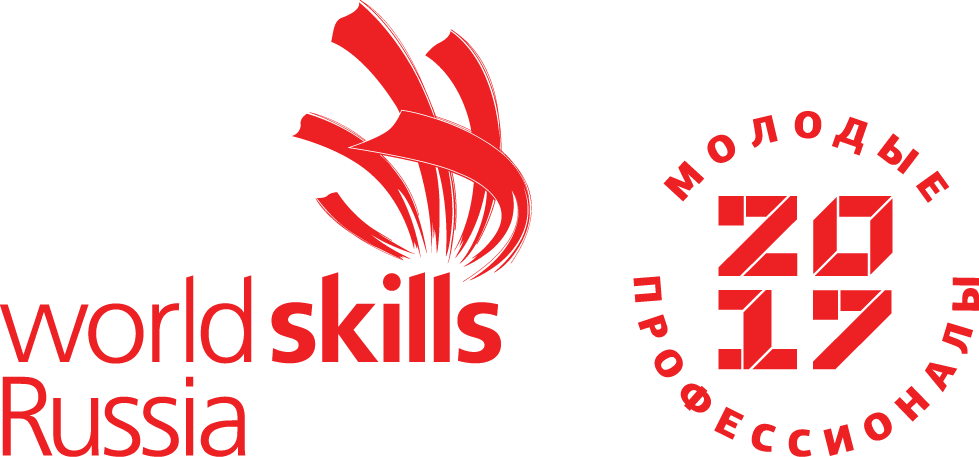 КомпетенцияВетеринарияКонкурсное задание включает в себя следующие разделы:Формы участия в конкурсе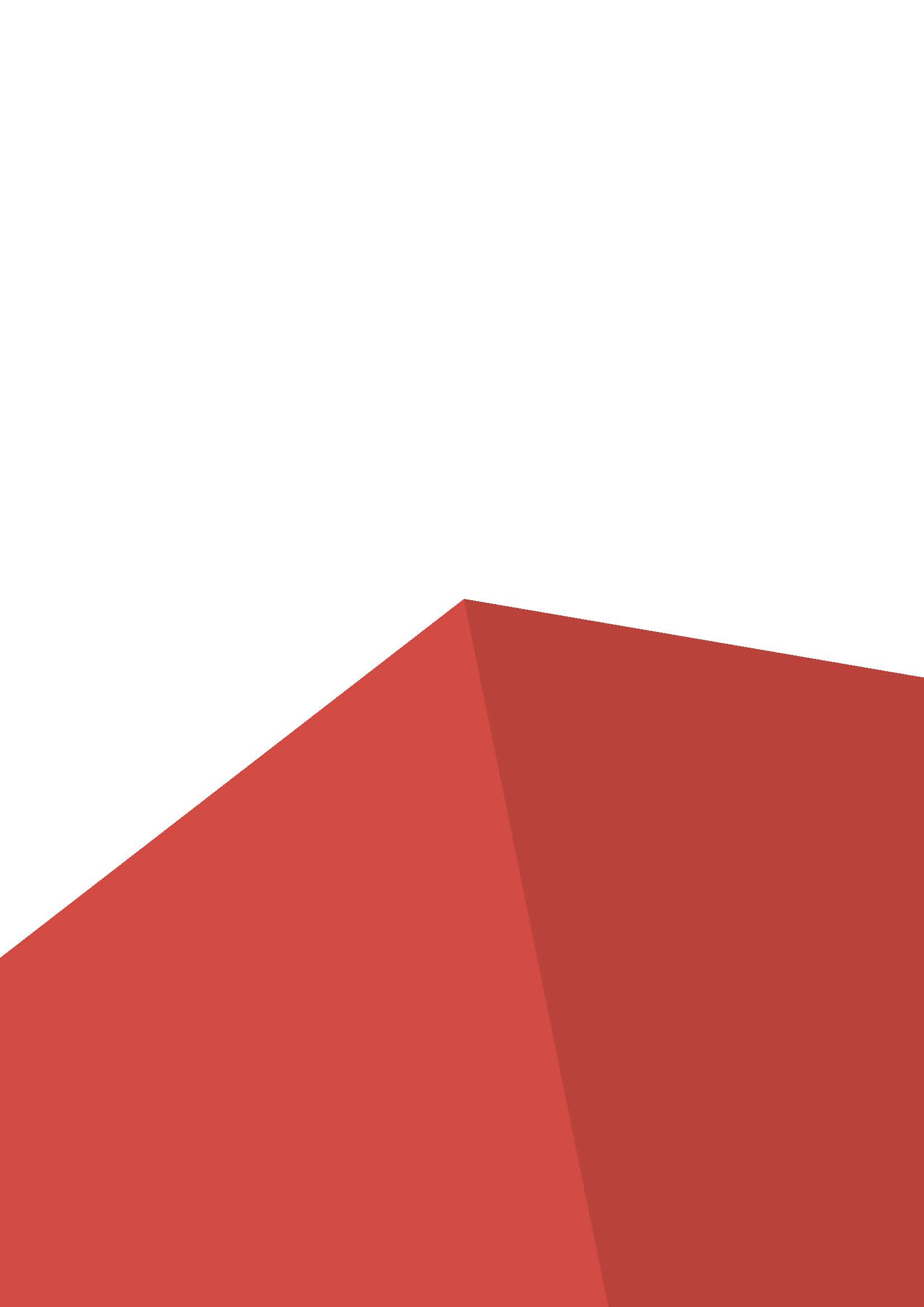 Задание для конкурсаМодули задания и необходимое времяКритерии оценкиНеобходимые приложенияКоличество часов на выполнение задания:4,5 ч.1. ФОРМЫ УЧАСТИЯ В КОНКУРСЕИндивидуальный конкурс.2. ЗАДАНИЕ ДЛЯ КОНКУРСАСодержанием конкурсного задания являются выполнение практических видов деятельности специальности Ветеринария. Участники соревнований получают перечень заданий. Конкурсное задание имеет несколько модулей, выполняемых согласно графику перемещения (дорожная карта). Конкурс включает в себя 2 модуля: ветеринарно-санитарная  экспертиза продуктов и сырья животного происхождения и решение профессиональных (ситуационных)  задач.Окончательные аспекты критериев оценки уточняются членами жюри. Оценка производится как в отношении работы модулей, так и в отношении процесса выполнения конкурсной работы. Если участник конкурса не выполняет требования техники безопасности, подвергает опасности себя или других конкурсантов, такой участник может быть отстранен от выполнения конкурсного задания.Время и детали конкурсного задания в зависимости от конкурсных условий могут быть изменены членами жюри.3. МОДУЛИ ЗАДАНИЯ И НЕОБХОДИМОЕ ВРЕМЯМодули и время сведены в таблице 1 Таблица 1.ОПИСАНИЕ ПРОЕКТА И ЗАДАНИЙ ОСВ - Ветеринарно-санитарная  экспертиза продуктов и сырья  животного и растительного происхожденияОпределение качества медаУчастнику необходимо подготовить рабочее место к проведению процедуры, провести органолептическое исследование проб меда, исключить фальсификацию меда.Дать интерпретацию полученных результатовОписание:Соблюдение правил личной гигиеныСоблюдение правил техники безопасностиПодготовка рабочего местаВыбор последовательности действия в соответствии с требованием метода:Определение органолептических показателейОпределение падевого медаОпределение фальсификации меда крахмалом/мукойИнтерпретация полученных результатов. Заполнение протокола исследованияАлгоритм работыПодготовка рабочего местаПодготовка пробы к исследованиюРабота с аппаратурой , материалами и реактивамиСТОП! Продемонстрировать экспертам результаты работы.Интерпретация результатов.Заполнение протокола диагностического исследования на основании полученных результатов определения качества пробы. Дать ответ на вопрос о возможности реализации продукции на рынкеУборка рабочего местаОпределение качества молокаУчастнику необходимо подготовить рабочее место к проведению процедуры, определить качество молока. Дать интерпретацию полученным результатам.Описание.Соблюдение правил личной гигиены;Соблюдение правил техники безопасности;Подготовка рабочего места;Определение физико-химических показателей качества молока цельногоИнтерпретация результатов. Заполнение протокола исследования.Алгоритм работы. Подготовка рабочего места;подготовка проб к исследованию;проведение исследования молокаСтоп! Продемонстрировать экспертам результаты работы.Интерпретация результатов.Заполнение протокола диагностического исследования на основании полученных результатов. Дать ответ на вопрос о возможности реализации продукции. Уборка рабочего местаМодуль 3. Решение профессиональных (ситуационных) задачКлинический осмотр сельскохозяйственных животныхУчастнику необходимо произвести клинический осмотр животных. Дать интерпретацию полученным результатам.Описание.Соблюдение правил личной гигиены;Соблюдение правил техники безопасности;Соблюдение плана клинического обследования животного.Работа с фонендоскопом, перкуссионым молоточком, плессиметром и термометром. Интерпретация результатов. Оценка проведения обследования, грамотности и полноты заполнения бланка клинического исследования.Алгоритм работы. Подготовка рабочего местаОпределить  габитус.Выбрать  наиболее подходящий  способ  фиксации животного  для выполнения последующих манипуляций. При необходимости конкурсант может попросить помощи у волонтера/эксперта.Исследование кожи, ее производных, слизистых оболочек и лимфатических узлов. Определить  частоту сердечных сокращений, дыхательных движений.Провести исследование  органов  грудной и брюшной полости, опорно-двигательного аппарата и нервной системы доступными способами.Заполнение бланка клинического исследования. Дать рекомендации согласно результатам исследования. Уборка рабочего местаКлинический осмотр мелкого домашнего животного Участнику необходимо произвести клинический осмотр мелкого домашнего животного. Дать интерпретацию полученным результатам.Описание.Соблюдение правил личной гигиены;Соблюдение правил техники безопасности;Соблюдение плана клинического обследования животного.Работа с фонендоскопом, мерной лентой и термометром. Интерпретация результатов. Оценка проведения обследования, грамотности и полноты заполнения бланка клинического исследования.Заполнение бланка клинического исследованияАлгоритм работы. Подготовка рабочего места.Определить  габитус.Выбрать  наиболее подходящий  способ  фиксации животного  для выполнения последующих манипуляций. При необходимости конкурсант может попросить помощи у волонтера/эксперта.Исследование кожи, ее производных, слизистых оболочек и лимфатических узлов.Определить  частоту сердечных сокращений, дыхательных движений.Провести исследование  органов  грудной и брюшной полости, опорно-двигательного аппарата и нервной системы доступными способами.Заполнение бланка клинического исследования.Дать рекомендации согласно результатам исследования.Уборка рабочего места.Выполнение манипуляций в ранеУчастнику необходимо произвести хирургические манипуляции в ране:Наложение хирургических швов с помощью тренажера-симулятора;  проведение десмургииОписание.Соблюдение асептики, антисептики и правил личной гигиены;Соблюдение правил техники безопасности;Наложение хирургических швов с использованием тренажера-симулятора- количество накладываемых швов утверждается в С-1, виды швов определяются жеребьевкой самим конкурсантом;Наложение повязок с использованием тренажера-симулятора- количество накладываемых повязок утверждается в С-1, виды повязок определяются жеребьевкой самим конкурсантомАлгоритм работы. Соблюдение алгоритма надевания одежды;Подготовка рабочего места и необходимого инструментария;СТОП! Сообщите эксперту о завершении выполнения этапаУборка рабочего места4. Критерии оценкиВ данном разделе определены критерии оценки и количество начисляемых баллов (объективные) таблица 2. Общее количество баллов задания/модуля по всем критериям оценки составляет 33Таблица 2.Субъективные оценки - Не применимо.5. Приложения к заданию№ п/пНаименование модуляРабочее времяВремя на задание2Модуль 2: Ветеринарно-санитарная  экспертиза продуктов и сырья животного и растительного происхождения2.1 Определение качества молока  (1 час)2.2 Определение качества меда (1 час)Согласно графику перемещений2 часа3Модуль 3: Решение профессиональных (ситуационных)  задач3.1 Клинический осмотр животных (1 час)3.2 Клинический осмотр мелкого домашнего животного (1 час)3.3 Выполнение манипуляций в ране (30 мин)Согласно графику перемещений2,5 часаРазделКритерийОценкиОценкиОценкиРазделКритерийСубъективная оценка (если применимо)ОбъективнаяОбщаяВ1Определение качества молока-55В2Определение качества меда55С1Клинический осмотр сельскохозяйственного животного-66С2Клинический осмотр мелкого домашнего животного -66С3-4Выполнение манипуляций в ране-66Итого = Итого = 03428